党史学习教育用书征订单收到各单位订单后，辽宁出版集团开具发票。顺丰特快专递邮寄发票，各单位付款。款到发书。一、发票票面信息：发票名称：                       （必填）税    号：                        （不需要请填“无”）地址电话：                                   （选填）开户行账号：                                 （选填）备    注：  二、收货信息：（必填）联 系 人：           手机：                办公电话：             收货地址：                                                 辽宁出版集团配送公司  联系方式： 赵希贵 024-24230696        13614004058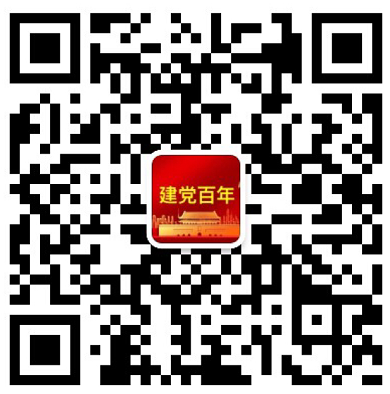  杨玲玲  13904038292        徐秋云  13840113485 传真：024-24265958            邮箱：lncbjtpsgs@163.com收款人：辽宁北方出版物配送有限公司         账号：240182536710001                    开户行：招商银行沈阳分行营业部    行号：308221009027也可以关注理论读物先行者公众号，网上商城订阅。还可以登陆北方图书网（“www.northbook.com.cn”）在首页“征订通知”，中点击“党史学习教育”用书征订专区报订。书名定价出版时间订数论中国共产党历史(普及本)262021.02论中国共产党历史(大字本）462021.02毛泽东、邓小平、江泽民、胡锦涛关于中国共产党历史论述摘编（普及本）162021.02毛泽东、邓小平、江泽民、胡锦涛关于中国共产党历史论述摘编（大字本）302021.02习近平新时代中国特色社会主义思想学习问答（小字本）292021.02习近平新时代中国特色社会主义思想学习问答（大字本）422021.02中国共产党简史（普及本）422021.03中国共产党简史（大字本）492021.03中国共产党的100年2102021.03中华人民共和国简史改革开放简史社会主义发展简史中国共产党辽宁历史简明读本862020.05